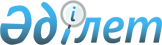 О внесении изменения в решение маслихата от 21 декабря 2012 года № 75 "О районном бюджете Алтынсаринского района на 2013-2015 годы"Решение маслихата Алтынсаринского района Костанайской области от 25 апреля 2013 года № 95. Зарегистрировано Департаментом юстиции Костанайской области 6 мая 2013 года № 4126

      В соответствии со статьей 106 Бюджетного кодекса Республики Казахстан от 4 декабря 2008 года, Алтынсаринский районный маслихат РЕШИЛ:



      1. Внести в решение маслихата "О районном бюджете Алтынсаринского района на 2013-2015 годы" от 21 декабря 2012 года № 75 (зарегистрированного в Реестре государственной регистрации нормативных правовых актов № 3977, опубликованного 3 января 2013 года № 1, 4 января 2013 года № 2 в газете "Таза бұлақ Чистый родник") следующее изменение:



      пункт 1 указанного решения изложить в новой редакции:

      "1. Утвердить районный бюджет Алтынсаринского района на 2013-2015 годы согласно приложениям 1, 2 и 3 соответственно, в том числе на 2013 год в следующих объемах:

      1) доходы – 1602228,0 тысяч тенге, в том числе по:

      налоговым поступлениям – 413954,0 тысяч тенге;

      неналоговым поступлениям – 3398,0 тысячи тенге;

      поступлениям трансфертов – 1184876,0 тысяч тенге;

      2) затраты – 1613987,9 тысяч тенге;

      3) чистое бюджетное кредитование – 32281,0 тысяч тенге, в том числе:

      бюджетные кредиты – 36351,0 тысяч тенге;

      погашение бюджетных кредитов – 4070,0 тысячи тенге;

      4) дефицит (профицит) бюджета – -44040,9 тысяч тенге;

      5) финансирование дефицита (использование профицита) бюджета – 44040,9 тысяч тенге.";



      приложения 1, 5 к указанному решению изложить в новой редакции согласно приложениям 1, 2 к настоящему решению.



      2. Настоящее решение вводится в действие с 1 января 2013 года.      Председатель внеочередной,

      сессии районного маслихата                 Д. Ержанова      Секретарь Алтынсаринского

      районного маслихата                        Б. Есмуханов      СОГЛАСОВАНО:      Начальник государственного учреждения

      "Отдел экономики и финансов

      акимата Алтынсаринского района"

      __________________ Е. Павлюк

Приложение 1       

к решению маслихата    

от 25 апреля 2013 года  

№ 95           Приложение 1       

к решению маслихата    

от 21 декабря 2012 года  

№ 75            Бюджет Алтынсаринского района на 2013 год

Приложение 2        

к решению маслихата    

от 25 апреля 2013 года  

№ 95            Приложение 5        

к решению маслихата    

от 21 декабря 2012 года  

№ 75             Перечень бюджетных программ поселков, аулов (сел),

аульных (сельских) округов района на 2013 год
					© 2012. РГП на ПХВ «Институт законодательства и правовой информации Республики Казахстан» Министерства юстиции Республики Казахстан
				КатегорияКатегорияКатегорияКатегорияСумма,

тысяч тенгеКлассКлассКлассСумма,

тысяч тенгеПодклассПодклассСумма,

тысяч тенгеНаименованиеСумма,

тысяч тенгеI. ДОХОДЫ1602228,01Налоговые поступления413954,0101Подоходный налог230004,01012Индивидуальный подоходный налог230004,0103Социальный налог107977,01031Социальный налог107977,0104Налоги на собственность66871,01041Hалоги на имущество45122,01043Земельный налог2128,01044Hалог на транспортные средства15200,01045Единый земельный налог4421,0105Внутренние налоги на товары, работы

и услуги7970,01052Акцизы1310,01053Поступления за использование

природных и других ресурсов2857,01054Сборы за ведение предпринимательской

и профессиональной деятельности3024,01055Налог на игорный бизнес779,0108Обязательные платежи, взимаемые

за совершение юридически значимых

действий и (или) выдачу документов

уполномоченными на то

государственными органами

или должностными лицами1132,01081Государственная пошлина1132,02Неналоговые поступления3398,0201Доходы от государственной

собственности785,02015Доходы от аренды имущества,

находящегося в государственной

собственности783,02017Вознаграждения по кредитам, выданным

из государственного бюджета2,0202Поступления от реализации товаров

(работ, услуг) государственными

учреждениями, финансируемыми

из государственного бюджета51,02021Поступления от реализации товаров

(работ, услуг) государственными

учреждениями, финансируемыми

из государственного бюджета51,0206Прочие неналоговые поступления2562,02061Прочие неналоговые поступления2562,04Поступления трансфертов1184876,0402Трансферты из вышестоящих органов

государственного управления1184876,04022Трансферты из областного бюджета1184876,0Функциональная группаФункциональная группаФункциональная группаФункциональная группаФункциональная группаСумма,

тысяч тенгеФункциональная подгруппаФункциональная подгруппаФункциональная подгруппаФункциональная подгруппаСумма,

тысяч тенгеАдминистратор бюджетных программАдминистратор бюджетных программАдминистратор бюджетных программСумма,

тысяч тенгеПрограммаПрограммаСумма,

тысяч тенгеНаименованиеСумма,

тысяч тенгеII. ЗАТРАТЫ1613987,91Государственные услуги общего

характера161321,1101Представительные, исполнительные

и другие органы, выполняющие общие

функции государственного управления144390,1101112Аппарат маслихата района (города

областного значения)10730,0101112001Услуги по обеспечению деятельности

маслихата района (города областного

значения)10730,0101122Аппарат акима района (города

областного значения)49820,0101122001Услуги по обеспечению деятельности

акима района (города областного

значения)49170,0101122003Капитальные расходы государственного

органа650,0101123Аппарат акима района в городе,

города районного значения, поселка,

аула (села), аульного (сельского)

округа83840,1101123001Услуги по обеспечению деятельности

акима района в городе, города

районного значения, поселка, аула

(села), аульного (сельского) округа83800,0101123022Капитальные расходы государственного

органа40,1102Финансовая деятельность2050,0102459Отдел экономики и финансов района

(города областного значения)2050,0102459010Приватизация, управление

коммунальным имуществом,

постприватизационная деятельность

и регулирование споров, связанных

с этим240,0102459011Учет,хранение,оценка и реализация

имущества, поступившего

в коммунальную собственность1810,0109Прочие государственные услуги общего

характера14881,0109459Отдел экономики и финансов района

(города областного значения)14881,0109459001Услуги по реализации государственной

политики в области формирования

и развития экономической политики,

государственного планирования,

исполнения бюджета и управления

коммунальной собственностью района

(города областного значения)14581,0109459015Капитальные расходы государственного

органа300,02Оборона840,0201Военные нужды640,0201122Аппарат акима района (города

областного значения)640,0201122005Мероприятия в рамках исполнения

всеобщей воинской обязанности640,0202Организация работы по чрезвычайным

ситуациям200,0202122Аппарат акима района (города

областного значения)200,0202122006Предупреждение и ликвидация

чрезвычайных ситуаций масштаба

района (города областного значения)100,0202122007Мероприятия по профилактике

и тушению степных пожаров районного

(городского) масштаба, а также

пожаров в населенных пунктах,

в которых не созданы органы

государственной противопожарной

службы100,04Образование781631,0401Дошкольное воспитание и обучение85395,0401464Отдел образования района (города

областного значения)85395,0401464009Обеспечение  деятельности

организаций дошкольного воспитания

и обучения24248,0401464040Реализация государственного

образовательного заказа в дошкольных

организациях образования61147,0402Начальное, основное среднее и общее

среднее образование663627,0402123Аппарат акима района в городе,

города районного значения, поселка,

аула (села), аульного (сельского)

округа1366,0402123005Организация бесплатного подвоза

учащихся до школы и обратно

в аульной (сельской) местности1366,0402464Отдел образования района (города

областного значения)662261,0402464003Общеобразовательное обучение662261,0409Прочие услуги в области образования32609,0409464Отдел образования района (города

областного значения)32609,0409464001Услуги по реализации государственной

политики на местном уровне в области

образования8487,0409464005Приобретение и доставка учебников,

учебно-методических комплексов для

государственных учреждений

образования района (города

областного значения)6100,0409464007Проведение школьных олимпиад,

внешкольных мероприятий и конкурсов

районного (городского) масштаба885,0409464015Ежемесячная выплата денежных

средств опекунам (попечителям)

на содержание ребенка-сироты

(детей-сирот), и ребенка (детей),

оставшегося без попечения родителей8360,0409464020Обеспечение оборудованием,

программным обеспечением

детей-инвалидов, обучающихся на дому620,0409464067Капитальные расходы подведомственных

государственных учреждений

и организаций8157,06Социальная помощь и социальное

обеспечение50877,2602Социальная помощь36869,0602451Отдел занятости и социальных

программ района (города областного

значения)36869,0602451002Программа занятости6200,0602451005Государственная адресная социальная

помощь3208,0602451007Социальная помощь отдельным

категориям нуждающихся граждан

по решениям местных представительных

органов8947,0602451010Материальное обеспечение

детей-инвалидов, воспитывающихся

и обучающихся на дому647,0602451014Оказание социальной помощи

нуждающимся гражданам на дому11486,0602451016Государственные пособия на детей

до 18 лет5318,0602451017Обеспечение нуждающихся инвалидов

обязательными гигиеническими

средствами и предоставление услуг

специалистами жестового языка,

индивидуальными помощниками

в соответствии с индивидуальной

программой реабилитации инвалида1063,0609Прочие услуги в области социальной

помощи и социального обеспечения14008,2609451Отдел занятости и социальных

программ района (города областного

значения)14008,2609451001Услуги по реализации государственной

политики на местном уровне в области

обеспечения занятости и реализации

социальных программ для населения13838,2609451011Оплата услуг по зачислению,

выплате и доставке пособий

и других социальных выплат170,07Жилищно-коммунальное хозяйство354350,7701Жилищное хозяйство5341,0701458Отдел жилищно-коммунального

хозяйства, пассажирского транспорта

и автомобильных дорог района (города

областного значения)1270,0701458003Организация сохранения

государственного жилищного фонда1270,0701472Отдел строительства, архитектуры

и градостроительства района (города

областного значения)4071,0701472003Проектирование, строительство

и (или) приобретение жилья

коммунального жилищного фонда1871,0701472004Проектирование, развитие,

обустройство и (или) приобретение

инженерно-коммуникационной

инфраструктуры2200,0702Коммунальное хозяйство300000,0702472Отдел строительства, архитектуры

и градостроительства района (города

областного значения)300000,0702472058Развитие системы водоснабжения

и водоотведения в сельских

населенных пунктах300000,0703Благоустройство населенных пунктов49009,7703123Аппарат акима района в городе,

города районного значения, поселка,

аула (села), аульного (сельского)

округа49009,7703123008Освещение улиц населенных пунктов2049,3703123011Благоустройство и озеленение

населенных пунктов46960,48Культура, спорт, туризм

и информационное пространство121890,4801Деятельность в области культуры78997,4801472Отдел строительства, архитектуры

и градостроительства района (города

областного значения)5000,0801472011Развитие объектов культуры5000,0801478Отдел внутренней политики, культуры

и развития языков района (города

областного значения)73997,4801478009Поддержка культурно-досуговой работы73997,4802Спорт2415,0802465Отдел физической культуры и спорта

района (города областного значения)2415,0802465006Проведение спортивных соревнований

на районном (города областного

значения) уровне675,0802465007Подготовка и участие членов сборных

команд района (города областного

значения) по различным видам спорта

на областных спортивных

соревнованиях1740,0803Информационное пространство27341,0803478Отдел внутренней политики, культуры

и развития языков района (города

областного значения)27341,0803478005Услуги по проведению

государственной информационной

политики через газеты и журналы1200,0803478006Услуги по проведению государственной

информационной политики через

телерадиовещание300,0803478007Функционирование районных

(городских) библиотек20943,0803478008Развитие государственного языка

и других языков народа Казахстана4898,0809Прочие услуги по организации

культуры, спорта, туризма

и информационного пространства13137,0809465Отдел физической культуры и спорта

района (города областного значения)4090,0809465001Услуги по реализации государственной

политики на местном уровне в сфере

физической культуры и спорта3984,0809465004Капитальные расходы государственного

органа106,0809478Отдел внутренней политики, культуры

и развития языков района (города

областного значения)9047,0809478001Услуги по реализации государственной

политики на местном уровне в области

информации, укрепления

государственности и формирования

социального оптимизма граждан,

развития языков и культуры8350,0809478003Капитальные расходы государственного

органа75,0809478004Реализация мероприятий в сфере

молодежной политики101,0809478032Капитальные расходы подведомственных

государственных учреждений

и организаций521,010Сельское, водное, лесное, рыбное

хозяйство, особо охраняемые

природные территории, охрана

окружающей среды и животного мира,

земельные отношения38207,01001Сельское хозяйство12149,01001459Отдел экономики и финансов района

(города областного значения)5741,01001459099Реализация мер по оказанию

социальной поддержки специалистов5741,01001473Отдел ветеринарии района (города

областного значения)6408,01001473001Услуги по реализации государственной

политики на местном уровне в сфере

ветеринарии5516,01001473007Организация отлова и уничтожения

бродячих собак и кошек400,01001473010Проведение мероприятий по

идентификации сельскохозяйственных

животных492,01006Земельные отношения5549,01006463Отдел земельных отношений района

(города областного значения)5549,01006463001Услуги по реализации государственной

политики в области регулирования

земельных отношений на территории

района (города областного значения)5549,01009Прочие услуги в области сельского,

водного, лесного, рыбного хозяйства,

охраны окружающей среды и земельных

отношений20509,01009473Отдел ветеринарии района (города

областного значения)20509,01009473011Проведение противоэпизоотических

мероприятий20509,011Промышленность, архитектурная,

градостроительная и строительная

деятельность6152,01102Архитектурная, градостроительная

и строительная деятельность6152,01102472Отдел строительства, архитектуры

и градостроительства района (города

областного значения)6152,01102472001Услуги по реализации государственной

политики в области строительства,

архитектуры и градостроительства

на местном уровне6152,012Транспорт и коммуникации52030,01201Автомобильный транспорт52030,01201123Аппарат акима района в городе,

города районного значения, поселка,

аула (села), аульного (сельского)

округа2030,01201123013Обеспечение функционирования

автомобильных дорог в городах

районного значения, поселках, аулах

(селах), аульных (сельских) округах2030,01201458Отдел жилищно-коммунального

хозяйства, пассажирского транспорта

и автомобильных дорог района (города

областного значения)50000,01201458023Обеспечение функционирования

автомобильных дорог50000,013Прочие44541,01309Прочие44541,01309123Аппарат акима района в городе,

города районного значения, поселка,

аула (села), аульного (сельского)

округа11904,01309123040Реализация мер по содействию

экономическому развитию регионов в

рамках Программы "Развитие регионов"11904,01309454Отдел предпринимательства

и сельского хозяйства района (города

областного значения)11354,01309454001Услуги по реализации государственной

политики на местном уровне в области

развития предпринимательства,

промышленности и сельского

хозяйства11354,01309458Отдел жилищно-коммунального

хозяйства, пассажирского транспорта

и автомобильных дорог района (города

областного значения)18283,01309458001Услуги по реализации государственной

политики на местном уровне в области

жилищно-коммунального хозяйства,

пассажирского транспорта

и автомобильных дорог6443,01309458067Капитальные расходы подведомственных

государственных учреждений

и организаций11840,01309459Отдел экономики и финансов района

(города областного значения)3000,01309459012Резерв местного исполнительного

органа района (города областного

значения)3000,015Трансферты2147,51501Трансферты2147,51501459Отдел экономики и финансов района

(города областного значения)2147,51501459006Возврат неиспользованных

(недоиспользованных) целевых

трансфертов16,51501459024Целевые текущие трансферты

в вышестоящие бюджеты в связи

с передачей функций государственных

органов из нижестоящего уровня

государственного управления

в вышестоящий2131,0III. Чистое бюджетное кредитование32281,0Бюджетные кредиты36351,010Сельское, водное, лесное, рыбное

хозяйство, особо охраняемые

природные территории, охрана

окружающей среды и животного мира,

земельные отношения36351,01001Сельское хозяйство36351,01001459Отдел экономики и финансов района

(города областного значения)36351,01001459018Бюджетные кредиты для реализации мер

социальной поддержки специалистов36351,05Погашение бюджетных кредитов4070,0501Погашение бюджетных кредитов4070,05011Погашение бюджетных кредитов,

выданных из государственного бюджета4070,0V. Дефицит (профицит) бюджета-44040,9VI. Финансирование дефицита

(использование профицита) бюджета:44040,97Поступления займов36351,0701Внутренние государственные займы36351,07012Договоры займа36351,016Погашение займов4070,01601Погашение займов4070,01601459Отдел экономики и финансов района

(города областного значения)4070,01601459005Погашение долга местного

исполнительного органа перед

вышестоящим бюджетом4070,08Используемые остатки бюджетных

средств11759,9801Остатки бюджетных средств11759,98011Свободные остатки бюджетных средств11759,9Функциональная группаФункциональная группаФункциональная группаФункциональная группаФункциональная группаСумма,

тысяч тенгеФункциональная подгруппаФункциональная подгруппаФункциональная подгруппаФункциональная подгруппаСумма,

тысяч тенгеАдминистратор бюджетных программАдминистратор бюджетных программАдминистратор бюджетных программСумма,

тысяч тенгеПрограммаПрограммаСумма,

тысяч тенгеНаименованиеСумма,

тысяч тенге01Государственные услуги общего

характера83840,11Представительные, исполнительные

и другие органы, выполняющие общие

функции государственного управления83840,1123Аппарат акима района в городе, города

районного значения, поселка, аула

(села), аульного (сельского) округа83840,1001Услуги по обеспечению деятельности

акима района в городе, города

районного значения, поселка, аула

(села), аульного (сельского) округа83800,0022Капитальные расходы государственного

органа40,1123Аппарат акима Большечураковского

аульного (сельского) округа6572,0001Услуги по обеспечению деятельности

акима района в городе, города

районного значения, поселка, аула

(села), аульного (сельского) округа6572,0123Аппарат акима Димитровского аульного

(сельского) округа6147,0001Услуги по обеспечению деятельности

акима района в городе, города

районного значения, поселка, аула

(села), аульного (сельского) округа6147,0123Аппарат акима Докучаевского аульного

(сельского) округа6341,0001Услуги по обеспечению деятельности

акима района в городе, города

районного значения, поселка, аула

(села), аульного (сельского) округа6341,0123Аппарат акима аула (села) Красный

Кордон6785,0001Услуги по обеспечению деятельности

акима района в городе, города

районного значения, поселка, аула

(села), аульного (сельского) округа6785,0123Аппарат акима имени Ильяса Омарова

аульного (сельского) округа5900,0001Услуги по обеспечению деятельности

акима района в городе, города

районного значения, поселка, аула

(села), аульного (сельского) округа5900,0123Аппарат акима Маяковского аульного

(сельского) округа5838,0001Услуги по обеспечению деятельности

акима района в городе, города

районного значения, поселка, аула

(села), аульного (сельского) округа5838,0123Аппарат акима Новоалексеевского

аульного (сельского) округа6038,0001Услуги по обеспечению деятельности

акима района в городе, города

районного значения, поселка, аула

(села), аульного (сельского) округа6008,0022Капитальные расходы государственного

органа30,0123Аппарат акима Приозерного аульного

(сельского) округа6150,0001Услуги по обеспечению деятельности

акима района в городе, города

районного значения, поселка, аула

(села), аульного (сельского) округа6150,0123Аппарат акима Силантьевского аульного

(сельского) округа13744,1001Услуги по обеспечению деятельности

акима района в городе, города

районного значения, поселка, аула

(села), аульного (сельского) округа13734,0022Капитальные расходы государственного

органа10,1123Аппарат акима аула (села) Свердловка6204,0001Услуги по обеспечению деятельности

акима района в городе, города

районного значения, поселка, аула

(села), аульного (сельского) округа6204,0123Аппарат акима Щербаковского аульного

(сельского) округа7913,0001Услуги по обеспечению деятельности

акима района в городе, города

районного значения, поселка, аула

(села), аульного (сельского) округа7913,0123Аппарат акима аула (села) Убаганское6208,0001Услуги по обеспечению деятельности

акима района в городе, города

районного значения, поселка, аула

(села), аульного (сельского) округа6208,004Образование1366,02Начальное, основное среднее и общее

среднее образование1366,0123Аппарат акима района в городе, города

районного значения, поселка, аула

(села), аульного (сельского) округа1366,0005Организация бесплатного подвоза

учащихся до школы и обратно в аульной

(сельской) местности1366,0123Аппарат акима Большечураковского

аульного (сельского) округа536,0005Организация бесплатного подвоза

учащихся до школы и обратно в аульной

(сельской) местности536,0123Аппарат акима Димитровского аульного

(сельского) округа130,0005Организация бесплатного подвоза

учащихся до школы и обратно в аульной

(сельской) местности130,0123Аппарат акима имени Ильяса Омарова

аульного (сельского) округа270,0005Организация бесплатного подвоза

учащихся до школы и обратно

в аульной (сельской) местности270,0123Аппарат акима Маяковского аульного

(сельского) округа100,0005Организация бесплатного подвоза

учащихся до школы и обратно в аульной

(сельской) местности100,0123Аппарат акима Силантьевского аульного

(сельского) округа120,0005Организация бесплатного подвоза

учащихся до школы и обратно в аульной

(сельской) местности120,0123Аппарат акима Щербаковского аульного

(сельского) округа210,0005Организация бесплатного подвоза

учащихся до школы и обратно в аульной

(сельской) местности210,007Жилищно-коммунальное хозяйство49009,73Благоустройство населенных пунктов49009,7123Аппарат акима района в городе, города

районного значения, поселка, аула

(села), аульного (сельского) округа49009,7008Освещение улиц населенных пунктов2049,3011Благоустройство и озеленение

населенных пунктов46960,4123Аппарат акима Большечураковского

аульного (сельского) округа245,0008Освещение улиц населенных пунктов195,0011Благоустройство и озеленение

населенных пунктов50,0123Аппарат акима Димитровского аульного

(сельского) округа130,0008Освещение улиц населенных пунктов80,0011Благоустройство и озеленение

населенных пунктов50,0123Аппарат акима Докучаевского аульного

(сельского) округа210,0008Освещение улиц населенных пунктов160,0011Благоустройство и озеленение

населенных пунктов50,0123Аппарат акима аула (села) Красный

Кордон180,0008Освещение улиц населенных пунктов130,0011Благоустройство и озеленение

населенных пунктов50,0123Аппарат акима Лермонтовского аульного

(сельского) округа120,0008Освещение улиц населенных пунктов70,0011Благоустройство и озеленение

населенных пунктов50,0123Аппарат акима Маяковского аульного

(сельского) округа122,0008Освещение улиц населенных пунктов72,0011Благоустройство и озеленение

населенных пунктов50,0123Аппарат акима Новоалексеевского

аульного (сельского) округа177,0008Освещение улиц населенных пунктов127,0011Благоустройство и озеленение

населенных пунктов50,0123Аппарат акима Приозерного аульного

(сельского) округа160,0008Освещение улиц населенных пунктов110,0011Благоустройство и озеленение

населенных пунктов50,0123Аппарат акима Силантьевского аульного

(сельского) округа329,2008Освещение улиц населенных пунктов276,7011Благоустройство и озеленение

населенных пунктов52,5123Аппарат акима аула (села) Свердловка120,0008Освещение улиц населенных пунктов70,0011Благоустройство и озеленение

населенных пунктов50,0123Аппарат акима Щербаковского аульного

(сельского) округа36195,5008Освещение улиц населенных пунктов413,6011Благоустройство и озеленение

населенных пунктов35781,9123Аппарат акима аула (села) Убаганское11021,0008Освещение улиц населенных пунктов345,0011Благоустройство и озеленение

населенных пунктов10676,012Транспорт и коммуникации2030,01Автомобильный транспорт2030,0123Аппарат акима района в городе, города

районного значения, поселка, аула

(села), аульного (сельского) округа2030,0013Обеспечение функционирования

автомобильных дорог в городах

районного значения, поселках, аулах

(селах), аульных (сельских) округах2030,0123Аппарат акима Большечураковского

аульного (сельского) округа200,0013Обеспечение функционирования

автомобильных дорог в городах

районного значения, поселках, аулах

(селах), аульных (сельских) округах200,0123Аппарат акима Димитровского аульного

(сельского) округа200,0013Обеспечение функционирования

автомобильных дорог в городах

районного значения, поселках, аулах

(селах), аульных (сельских) округах200,0123Аппарат акима Докучаевского аульного

(сельского) округа200,0013Обеспечение функционирования

автомобильных дорог в городах

районного значения, поселках, аулах

(селах), аульных (сельских) округах200,0123Аппарат акима аула (села) Красный

Кордон180,0013Обеспечение функционирования

автомобильных дорог в городах

районного значения, поселках, аулах

(селах), аульных (сельских) округах180,0123Аппарат акима Лермонтовского аульного

(сельского) округа150,0013Обеспечение функционирования

автомобильных дорог в городах

районного значения, поселках, аулах

(селах), аульных (сельских) округах150,0123Аппарат акима Маяковского аульного

(сельского) округа50,0013Обеспечение функционирования

автомобильных дорог в городах

районного значения, поселках, аулах

(селах), аульных (сельских) округах50,0123Аппарат акима Новоалексеевского

аульного (сельского) округа100,0013Обеспечение функционирования

автомобильных дорог в городах

районного значения, поселках, аулах

(селах), аульных (сельских) округах100,0123Аппарат акима Приозерного аульного

(сельского) округа150,0013Обеспечение функционирования

автомобильных дорог в городах

районного значения, поселках, аулах

(селах), аульных (сельских) округах150,0123Аппарат акима Силантьевского аульного

(сельского) округа200,0013Обеспечение функционирования

автомобильных дорог в городах

районного значения, поселках, аулах

(селах), аульных (сельских) округах200,0123Аппарат акима аула (села) Свердловка200,0013Обеспечение функционирования

автомобильных дорог в городах

районного значения, поселках, аулах

(селах), аульных (сельских) округах200,0123Аппарат акима Щербаковского аульного

(сельского) округа200,0013Обеспечение функционирования

автомобильных дорог в городах

районного значения, поселках, аулах

(селах), аульных (сельских) округах200,0123Аппарат акима аула (села) Убаганское200,0013Обеспечение функционирования

автомобильных дорог в городах

районного значения, поселках, аулах

(селах), аульных (сельских) округах200,013Прочие11904,09Прочие11904,0123Аппарат акима района в городе, города

районного значения, поселка, аула

(села), аульного (сельского) округа11904,0040Реализация мер по содействию

экономическому развитию регионов

в рамках Программы "Развитие регионов"11904,0123Аппарат акима Большечураковского

аульного (сельского) округа7879,0040Реализация мер по содействию

экономическому развитию регионов

в рамках Программы "Развитие регионов"7879,0123Аппарат акима Щербаковского аульного

(сельского) округа2799,0040Реализация мер по содействию

экономическому развитию регионов

в рамках Программы "Развитие регионов"2799,0123Аппарат акима Докучаевского аульного

(сельского) округа600,0040Реализация мер по содействию

экономическому развитию регионов

в рамках Программы "Развитие регионов"600,0123Аппарат акима аула (села) Свердловка626,0040Реализация мер по содействию

экономическому развитию регионов

в рамках Программы "Развитие регионов"626,0